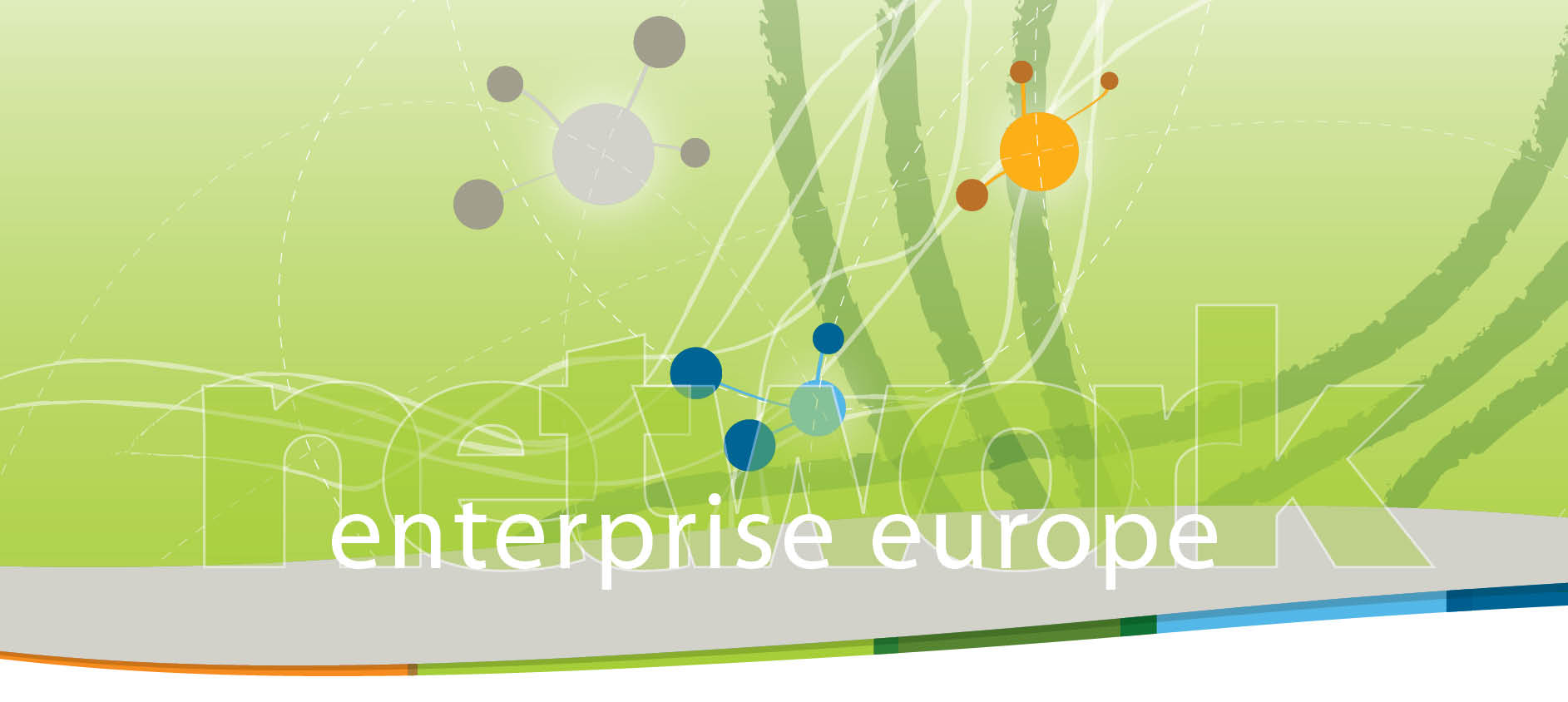 Švedijos, Lenkijos ir Lietuvos verslininkų susitikimai 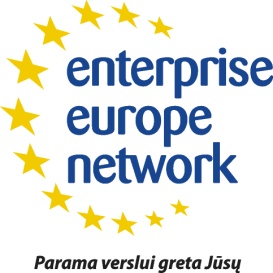 Gruodžio 3 d. 14:00-18:00 val.Viešbučio Park Inn by Radisson Kaunas konferencijų centras (salė „Beta“)DALYVIO ANKETARegistracija elektroniniu paštu cylikas@chamber.lt  iki lapkričio 25 d.Prašome pažymėti įmones, su kuriomis pageidaujate susitikti. Susitikimų laiką nurodysime mes.ŠVEDIJOS ĮMONĖS	LENKIJOS ĮMONĖSSusitikimų laikas derinamas individualiai. Registracija elektroniniu paštu cylikas@chamber.lt iki lapkričio 25 d. (prašome užpildyti dalyvio anketą). Iškilus klausimams, prašome kreiptis į Edmundą Cyliką el. paštu cylikas@chamber.lt  arba telefonu 8~37 201491.Įmonės pavadinimasAtstovo vardas ir pavardėPareigosUžsienio kalbaTelefonasMobilus telefonasElektroninis paštasInterneto svetainėNr.Įmonės pavadinimasŽymėjimas (X)Susitikimo laikas1ENOVATION SWEDEN AB2Chartbooker International AB3AB H BRUNNER4N. A. DESIGN5IMH SERVICE AB6JES AB7CJ ANDERSSON AB8SORBY SATERINr.Įmonės pavadinimasŽymėjimas (X)Susitikimo laikas1UNIBEP S.A.2STEKOP S.A.3F. P. H. PROGRESJA4OKNA I DRZWI5NEMEZIS6EURO OKNO7PW MAGDA8EKSPRESS PCV SOKÓŁKA 9MINTYLIME10MEDIA11KOSMOS12GLOBAL PRINT13DEVO14KROMET ZPUH15PROTERM16ARTECA SERVICE17EUROFOOD S.C.18SABO